Home Learning – Week commencing 8th June 2020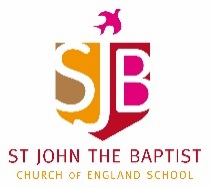 Year 3Use the links below to access videos and activities to complete each week. SubjectLessons / ResourcesNotesMaths 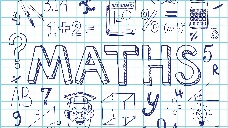 White Rose – Summer Term Week 1Watch the video then complete the activity booklet.L1: Equivalent Fractions 2L2: Equivalent fractions 3L3: Compare fractionsL4: Order fractionsL5: Maths Challengehttps://whiterosemaths.com/homelearning/year-3/Please complete learning from Week 1 – w/c 20 April English 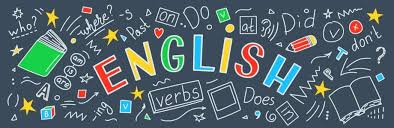 Retell story of “While we can’t hug” (available on the school website)L1: Read the story and discuss favourite ways to show you care without hugging from the story / other.L2: Draw your own pictures for four examples.L3: Write a paragraph for each picture.L4: Share your story with someone else. L5: Write a letter from the hedgehog to the tortoise, sharing your ideas. Try creating your own little book.Topic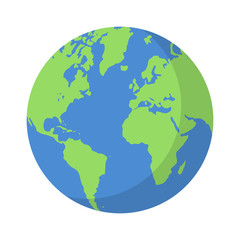 Blue PlanetOceans and seas. L1: Use google earth to help you identify different oceans and seas. Create your own map. Label the following: Pacific OceanAtlantic OceanIndian Ocean Mediterranean SeaSouthern OceanRed SeaCaribbean SeaAegean SeaArctic Ocean L2: Add facts to your map – what can you find out? Find the most interesting fact you’ll think no one else will know.Art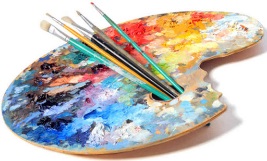 L1: Look at images of sea creatures – note down what you notice; the colours, shapes and textures. Group creatures according to these criteria.L2: Have a go at drawing your own sea creature. Look closely at the shading of your creature. Can you create shading effects using your pencil? Use the guide to help you.Take pics of your artwork and email: office@st-john.hackney. sch.uk 